ЧЕРКАСЬКА МІСЬКА РАДА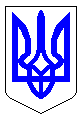 ЧЕРКАСЬКА МІСЬКА РАДАВИКОНАВЧИЙ КОМІТЕТРІШЕННЯВід 08.05.2020 № 357Про утворення комісії для прийому-передачі зовнішніх інженерних мереж водопостачаннята водовідведення до будівлі КНП «Перший Черкаський ЦПМСД» по вул. Дахнівській, 34	     На виконання рішення Черкаської міської ради від 24.03.2020 № 2-5728 «Про передачу у комунальну власність зовнішніх інженерних мереж водопостачання та водовідведення до будівлі КНП «Перший Черкаський ЦПМСД» по вул. Дахнівській, 34, відповідно до ст. 29 Закону України «Про місцеве самоврядування в Україні» виконавчий комітет Черкаської міської ради ВИРІШИВ:      1. Утворити комісію для прийому-передачі на баланс комунальному підприємству «Черкасиводоканал» Черкаської міської ради зовнішніх інженерних мереж водопостачання та водовідведення до будівлі комунального некомерційного підприємства «Перший Черкаський міський центр первинної медико-санітарної допомоги» по вул. Дахнівській, 34, у складі:Голова комісії: Бордунос Л.І. – заступник міського голови з питань діяльності виконавчих органів ради.Члени комісії:1.2. Гордієнко Я.М. – заступник начальника управління – начальник відділу обліку комунального майна управління власністю департаменту економіки та розвитку Черкаської міської ради;1.3. Гончаренко О.В. – головний інженер КП «Черкасиводоканал»;1.4. Хлусевич Л.Т. – головний бухгалтер КП «Черкасиводоканал»;1.5. Литвиненко П.Ю. – начальник цеху мереж водопостачання та водовідведення КП «Черкасиводоканал»;1.6. Гапич С.В. – начальник виробничо-технічного відділу КП «Черкасиводоканал»;1.7. Первак В.І. – головний бухгалтер КНП «Перший Черкаський ЦПМСД» (за згодою);1.8. Личко В,В. - бухгалтер КНП «Перший Черкаський ЦПМСД» (за згодою);1.9. Душка І.І. -  інженер КНП «Перший Черкаський ЦПМСД» (за згодою).     2. Голові комісії Бордунос Л.І. акт прийому-передачі подати на затвердження виконавчому комітету Черкаської міської ради в місячний термін з дня прийняття цього рішення.     3. Контроль за виконанням рішення покласти на заступника міського голови з питань діяльності виконавчих органів ради Бордунос Л.І. Міський голова                                                                         А.В. Бондаренко